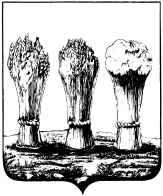 ПЕНЗЕНСКАЯ ГОРОДСКАЯ ДУМАРЕШЕНИЕ         ________________ 								                                                    № ___________ПроектО внесении изменения в решение Пензенской городской Думыот 30.11.2017 № 839-39/6 «Об утверждении состава комиссиипо определению способа и условий передачи объектов муниципальнойсобственности города Пензы в доверительное управление»         В соответствии с Положением «О порядке управления и распоряжения имуществом, находящимся в муниципальной собственности города Пензы», утвержденным решением Пензенской городской Думы от 26.06.2009 № 78-7/5, пунктом 4 статьи 3 Положения «О порядке передачи объектов муниципальной собственности города Пензы в доверительное управление», утвержденного решением Пензенской городской Думы от 30.10.2009 № 189-10/5, руководствуясь статьей 22 Устава города Пензы,Пензенская городская Дума решила:1. Внести в решение Пензенской городской Думы от 30.11.2017 № 839-39/6 «Об утверждении состава комиссии по определению способа и условий передачи объектов муниципальной собственности города Пензы в доверительное управление» следующее изменение: 1) пункт 1 изложить в следующей редакции:«1.Утвердить комиссию по определению способа и условий передачи объектов муниципальной собственности города Пензы в доверительное управление в следующем составе:председатель комиссии: Кочеткова И.Н. – начальник Управления муниципального имущества администрации города Пензы;заместитель председателя комиссии: Сучков А.А. – председатель постоянной комиссии Пензенской городской Думы по градорегулированию, землепользованию и собственности;секретарь комиссии: Изгагина Т.Л. – начальник отдела аренды недвижимого имущества Управления муниципального имущества администрации города Пензы;члены комиссии:Литвинова М.И. – заместитель начальника Управления муниципального имущества администрации города Пензы;Юшанов М.И. – главный специалист юридического отдела Управления муниципального имущества администрации города Пензы;Латыпова Н.М. – начальник отдела контроля за деятельностью муниципальных предприятий и учреждений Управления муниципального имущества администрации города Пензы;Курмаева Л.Р. – начальник отдела по организации и проведению торгов недвижимого имущества Управления муниципального имущества администрации города Пензы;Мутовкин В.Б.- заместитель Главы города Пензы;Овчаренко А.И. - депутат Пензенской городской Думы; Панин Б.А.- заместитель председателя постоянной комиссии Пензенской городской Думы по градорегулированию, землепользованию и собственности;Петрухин Р.Н. - депутат Пензенской городской Думы;Фомин А.В. - депутат Пензенской городской Думы;Завьялкина О.В. – начальник Финансового управления города Пензы                       (по согласованию).».Глава города						                                    Н.М. Тактаров